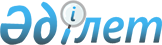 О внесении изменений в решение Капшагайского городского маслихата от 28 декабря 2021 года № 17-51 "О бюджете города Капшагай на 2022-2024 годы"Решение маслихата города Қонаев Алматинской области от 27 декабря 2022 года № 35-99
      Маслихат города Қонаев РЕШИЛ:
      1. Внести в решение Капшагайского городского маслихата "О бюджете города Қонаев на 2022-2024 годы" от 28 декабря 2021 года № 17-51 (зарегистрировано в Реестре государственной регистрации нормативных правовых актов под № 26320) следующие изменения:
      приложение 1 указанного решения изложить в новой редакции согласно приложению к настоящему решению.
      2. Настоящее решение вводится в действие с 1 января 2022 года. Бюджет города Қонаев на 2022 год
					© 2012. РГП на ПХВ «Институт законодательства и правовой информации Республики Казахстан» Министерства юстиции Республики Казахстан
				
      Секретарь маслихата города Қонаев

С. Нурсолтанова
Приложение к решению маслихата города Қонаев от 27 декабря 2022 года № 35-99Приложение 1 к решению Капшагайского городского маслихата от 28 декабря 2021 года № 17-51
Категория
Категория
Категория
Сумма, тысяч тенге
Класс
Класс
Сумма, тысяч тенге
Подкласс
Подкласс
Сумма, тысяч тенге
Наименование
Наименование
Сумма, тысяч тенге
I. Доходы
I. Доходы
I. Доходы
I. Доходы
I. Доходы
I. Доходы
27 322 042
1
Налоговые поступления
Налоговые поступления
Налоговые поступления
Налоговые поступления
Налоговые поступления
Налоговые поступления
22 494 522
01
Подоходный налог
Подоходный налог
Подоходный налог
Подоходный налог
Подоходный налог
Подоходный налог
21 205 885
1
Корпоративный подоходный налог 
Корпоративный подоходный налог 
Корпоративный подоходный налог 
Корпоративный подоходный налог 
Корпоративный подоходный налог 
Корпоративный подоходный налог 
21 156 685
2
Индивидуальный подоходный налог
Индивидуальный подоходный налог
Индивидуальный подоходный налог
Индивидуальный подоходный налог
Индивидуальный подоходный налог
Индивидуальный подоходный налог
49 200
04
Hалоги на собственность
Hалоги на собственность
Hалоги на собственность
Hалоги на собственность
Hалоги на собственность
Hалоги на собственность
917 037
1
Hалоги на имущество
Hалоги на имущество
Hалоги на имущество
Hалоги на имущество
Hалоги на имущество
Hалоги на имущество
605 421
3
Земельный налог
Земельный налог
Земельный налог
Земельный налог
Земельный налог
Земельный налог
106 798
4
Hалог на транспортные средства
Hалог на транспортные средства
Hалог на транспортные средства
Hалог на транспортные средства
Hалог на транспортные средства
Hалог на транспортные средства
204 818
05
Внутренние налоги на товары, работы и услуги
Внутренние налоги на товары, работы и услуги
Внутренние налоги на товары, работы и услуги
Внутренние налоги на товары, работы и услуги
Внутренние налоги на товары, работы и услуги
Внутренние налоги на товары, работы и услуги
252 600
2
Акцизы
Акцизы
Акцизы
Акцизы
Акцизы
Акцизы
12 000
3
Поступления за использование природных и других ресурсов
Поступления за использование природных и других ресурсов
Поступления за использование природных и других ресурсов
Поступления за использование природных и других ресурсов
Поступления за использование природных и других ресурсов
Поступления за использование природных и других ресурсов
31 000
4
Сборы за ведение предпринимательской и профессиональной деятельности
Сборы за ведение предпринимательской и профессиональной деятельности
Сборы за ведение предпринимательской и профессиональной деятельности
Сборы за ведение предпринимательской и профессиональной деятельности
Сборы за ведение предпринимательской и профессиональной деятельности
Сборы за ведение предпринимательской и профессиональной деятельности
209 600
08
Обязательные платежи, взимаемые за совершение юридически значимых действий и (или) выдачу документов уполномоченными на то государственными органами или должностными лицами
Обязательные платежи, взимаемые за совершение юридически значимых действий и (или) выдачу документов уполномоченными на то государственными органами или должностными лицами
Обязательные платежи, взимаемые за совершение юридически значимых действий и (или) выдачу документов уполномоченными на то государственными органами или должностными лицами
Обязательные платежи, взимаемые за совершение юридически значимых действий и (или) выдачу документов уполномоченными на то государственными органами или должностными лицами
Обязательные платежи, взимаемые за совершение юридически значимых действий и (или) выдачу документов уполномоченными на то государственными органами или должностными лицами
Обязательные платежи, взимаемые за совершение юридически значимых действий и (или) выдачу документов уполномоченными на то государственными органами или должностными лицами
119 000
1
Государственная пошлина
Государственная пошлина
Государственная пошлина
Государственная пошлина
Государственная пошлина
Государственная пошлина
119 000
2
Неналоговые поступления
Неналоговые поступления
Неналоговые поступления
Неналоговые поступления
Неналоговые поступления
Неналоговые поступления
17 061
01
Доходы от государственной собственности
Доходы от государственной собственности
Доходы от государственной собственности
Доходы от государственной собственности
Доходы от государственной собственности
Доходы от государственной собственности
6 375
5
Доходы от аренды имущества, находящегося в государственной собственности
Доходы от аренды имущества, находящегося в государственной собственности
Доходы от аренды имущества, находящегося в государственной собственности
Доходы от аренды имущества, находящегося в государственной собственности
Доходы от аренды имущества, находящегося в государственной собственности
Доходы от аренды имущества, находящегося в государственной собственности
6 100
7
Вознаграждения по кредитам, выданным из государственного бюджета
Вознаграждения по кредитам, выданным из государственного бюджета
Вознаграждения по кредитам, выданным из государственного бюджета
Вознаграждения по кредитам, выданным из государственного бюджета
Вознаграждения по кредитам, выданным из государственного бюджета
Вознаграждения по кредитам, выданным из государственного бюджета
275
06
Прочие неналоговые поступления
Прочие неналоговые поступления
Прочие неналоговые поступления
Прочие неналоговые поступления
Прочие неналоговые поступления
Прочие неналоговые поступления
10 686
1
Прочие неналоговые поступления
Прочие неналоговые поступления
Прочие неналоговые поступления
Прочие неналоговые поступления
Прочие неналоговые поступления
Прочие неналоговые поступления
10 686
3
Поступления от продажи основного капитала
Поступления от продажи основного капитала
Поступления от продажи основного капитала
Поступления от продажи основного капитала
Поступления от продажи основного капитала
Поступления от продажи основного капитала
160 000
03
Продажа земли и нематериальных активов
Продажа земли и нематериальных активов
Продажа земли и нематериальных активов
Продажа земли и нематериальных активов
Продажа земли и нематериальных активов
Продажа земли и нематериальных активов
160 000
1
Продажа земли
Продажа земли
Продажа земли
Продажа земли
Продажа земли
Продажа земли
160 000
4
Поступления трансфертов 
Поступления трансфертов 
Поступления трансфертов 
Поступления трансфертов 
Поступления трансфертов 
Поступления трансфертов 
4 650 459
01
Трансферты из нижестоящих органов государственного управления
Трансферты из нижестоящих органов государственного управления
Трансферты из нижестоящих органов государственного управления
Трансферты из нижестоящих органов государственного управления
Трансферты из нижестоящих органов государственного управления
Трансферты из нижестоящих органов государственного управления
9
3
Трансферты из бюджетов городов районного значения, сел, поселков, сельских округов
Трансферты из бюджетов городов районного значения, сел, поселков, сельских округов
Трансферты из бюджетов городов районного значения, сел, поселков, сельских округов
Трансферты из бюджетов городов районного значения, сел, поселков, сельских округов
Трансферты из бюджетов городов районного значения, сел, поселков, сельских округов
Трансферты из бюджетов городов районного значения, сел, поселков, сельских округов
9
02
Трансферты из вышестоящих органов государственного управления
Трансферты из вышестоящих органов государственного управления
Трансферты из вышестоящих органов государственного управления
Трансферты из вышестоящих органов государственного управления
Трансферты из вышестоящих органов государственного управления
Трансферты из вышестоящих органов государственного управления
4 650 450
2
Трансферты из областного бюджета
Трансферты из областного бюджета
Трансферты из областного бюджета
Трансферты из областного бюджета
Трансферты из областного бюджета
Трансферты из областного бюджета
4 650 450
Функциональная группа
Функциональная группа
Функциональная группа
Функциональная группа
Функциональная группа
Сумма, тысяч тенге
Функциональная подгруппа
Функциональная подгруппа
Функциональная подгруппа
Функциональная подгруппа
Сумма, тысяч тенге
Администратор бюджетных программ
Администратор бюджетных программ
Администратор бюджетных программ
Сумма, тысяч тенге
Программа
Программа
Сумма, тысяч тенге
Наименование
Сумма, тысяч тенге
II.Затраты
29 882 519
01
Государственные услуги общего характера
1 164 812
1
Представительные, исполнительные и другие органы, выполняющие общие функции государственного управления
667 134
112
Аппарат маслихата района (города областного значения)
72 432
001
Услуги по обеспечению деятельности маслихата района (города областного значения)
69 748
003
Капитальные расходы государственного органа 
2 684
122
Аппарат акима района (города областного значения)
594 702
001
Услуги по обеспечению деятельности акима района (города областного значения)
377 746
003
Капитальные расходы государственного органа 
119 460
113
Целевые текущие трансферты нижестоящим бюджетам
97 496
2
Финансовая деятельность
147 858
459
Отдел экономики и финансов района (города областного значения)
147 858
003
Проведение оценки имущества в целях налогообложения
2 858
028
Приобретение имущества в коммунальную собственность
145 000
9
Прочие государственные услуги общего характера
349 820
459
Отдел экономики и финансов района (города областного значения)
80 231
001
Услуги по реализации государственной политики в области формирования и развития экономической политики, государственного планирования, исполнения бюджета и управления коммунальной собственностью района (города областного значения)
77 796
015
Капитальные расходы государственного органа 
103
113
Целевые текущие трансферты нижестоящим бюджетам
2 332
492
Отдел жилищно-коммунального хозяйства, пассажирского транспорта, автомобильных дорог и жилищной инспекции района (города областного значения)
269 589
001
Услуги по реализации государственной политики на местном уровне в области жилищно-коммунального хозяйства, пассажирского транспорта, автомобильных дорог и жилищной инспекции 
84 099
067
Капитальные расходы подведомственных государственных учреждений и организаций
57 194
113
Целевые текущие трансферты нижестоящим бюджетам
128 296
02
Оборона
402 796
1
Военные нужды
18 169
122
Аппарат акима района (города областного значения)
18 169
005
Мероприятия в рамках исполнения всеобщей воинской обязанности
18 169
2
Организация работы по чрезвычайным ситуациям
384 627
122
Аппарат акима района (города областного значения)
384 627
006
Предупреждение и ликвидация чрезвычайных ситуаций масштаба района (города областного значения)
379 886
007
Мероприятия по профилактике и тушению степных пожаров районного (городского) масштаба, а также пожаров в населенных пунктах, в которых не созданы органы государственной противопожарной службы
4 741
03
Общественный порядок, безопасность, правовая, судебная, уголовно-исполнительная деятельность
23 806
9
Прочие услуги в области общественного порядка и безопасности
23 806
492
Отдел жилищно-коммунального хозяйства, пассажирского транспорта, автомобильных дорог и жилищной инспекции района (города областного значения)
23 806
021
Обеспечение безопасности дорожного движения в населенных пунктах
23 806
06
Социальная помощь и социальное обеспечение
1 047 483
1
Социальное обеспечение
145 247
451
Отдел занятости и социальных программ района (города областного значения)
145 247
005
Государственная адресная социальная помощь
145 247
2
Социальная помощь
690 063
451
Отдел занятости и социальных программ района (города областного значения)
617 697
002
Программа занятости
314 721
004
Оказание социальной помощи на приобретение топлива специалистам здравоохранения, образования, социального обеспечения, культуры, спорта и ветеринарии в сельской местности в соответствии с законодательством Республики Казахстан
8 711
006
Оказание жилищной помощи
1 681
007
Социальная помощь отдельным категориям нуждающихся граждан по решениям местных представительных органов
51 865
010
Материальное обеспечение детей с инвалидностью, воспитывающихся и обучающихся на дому
2 691
014
Оказание социальной помощи нуждающимся гражданам на дому
74 828
017
Обеспечение нуждающихся лиц с инвалидностью протезно-ортопедическими, сурдотехническими и тифлотехническими средствами, специальными средствами передвижения, обязательными гигиеническими средствами, а также предоставление услуг санаторно-курортного лечения, специалиста жестового языка, индивидуальных помощников в соответствии с индивидуальной программой реабилитации лица с инвалидностью
111 836
023
Обеспечение деятельности центров занятости населения
51 364
492
Отдел жилищно-коммунального хозяйства, пассажирского транспорта, автомобильных дорог и жилищной инспекции района (города областного значения)
72 366
007
Социальная поддержка отдельных категорий граждан в виде льготного, бесплатного проезда на городском общественном транспорте (кроме такси) по решению местных представительных органов
72 366
9
Прочие услуги в области социальной помощи и социального обеспечения
212 173
451
Отдел занятости и социальных программ района (города областного значения)
212 173
001
Услуги по реализации государственной политики на местном уровне в области обеспечения занятости и реализации социальных программ для населения
203 906
011
Оплата услуг по зачислению, выплате и доставке пособий и других социальных выплат
346
050
Обеспечение прав и улучшение качества жизни лиц с инвалидностью в Республике Казахстан
7 921
07
Жилищно-коммунальное хозяйство
11 874 624
1
Жилищное хозяйство
1 853 752
472
Отдел строительства, архитектуры и градостроительства района (города областного значения)
1 355 466
003
Проектирование и (или) строительство, реконструкция жилья коммунального жилищного фонда
813 450
004
Проектирование, развитие и (или) обустройство инженерно-коммуникационной инфраструктуры
542 016
492
Отдел жилищно-коммунального хозяйства, пассажирского транспорта, автомобильных дорог и жилищной инспекции района (города областного значения)
498 286
003
Организация сохранения государственного жилищного фонда
20 000
004
Обеспечение жильем отдельных категорий граждан
476 306
005
Снос аварийного и ветхого жилья
1 980
2
Коммунальное хозяйство
691 100
492
Отдел жилищно-коммунального хозяйства, пассажирского транспорта, автомобильных дорог и жилищной инспекции района (города областного значения)
691 100
029
Развитие системы водоснабжения и водоотведения
691 100
3
Благоустройство населенных пунктов
9 329 772
492
Отдел жилищно-коммунального хозяйства, пассажирского транспорта, автомобильных дорог и жилищной инспекции района (города областного значения)
9 329 772
015
Освещение улиц в населенных пунктах
357 418
016
Обеспечение санитарии населенных пунктов
211 663
017
Содержание мест захоронений и захоронение безродных
7 111
018
Благоустройство и озеленение населенных пунктов
8 753 580
08
Культура, спорт, туризм и информационное пространство
494 057
1
Деятельность в области культуры
106 400
819
Отдел внутренней политики, культуры, развития языков и спорта района (города областного значения)
106 400
009
Поддержка культурно-досуговой работы
106 400
2
Спорт
28 533
819
Отдел внутренней политики, культуры, развития языков и спорта района (города областного значения)
28 533
014
Проведение спортивных соревнований на районном (города областного значения) уровне
21 333
015
Подготовка и участие членов сборных команд района (города областного значения) по различным видам спорта на областных спортивных соревнованиях
7 200
3
Информационное пространство
57 905
819
Отдел внутренней политики, культуры, развития языков и спорта района (города областного значения)
57 905
005
Услуги по проведению государственной информационной политики
13 837
007
Функционирование районных (городских) библиотек
43 103
008
Развитие государственного языка и других языков народа Казахстана
965
9
Прочие услуги по организации культуры, спорта, туризма и информационного пространства
301 219
819
Отдел внутренней политики, культуры, развития языков и спорта района (города областного значения)
301 219
001
Услуги по реализации государственной политики на местном уровне в области внутренней политики, культуры, развития языков и спорта
37 701
032
Капитальные расходы подведомственных государственных учреждений и организаций
263 518
09
Топливно-энергетический комплекс и недропользование
396 899
1
Топливо и энергетика
396 899
492
Отдел жилищно-коммунального хозяйства, пассажирского транспорта, автомобильных дорог и жилищной инспекции района (города областного значения)
396 899
019
Развитие теплоэнергетической системы
396 899
10
Сельское, водное, лесное, рыбное хозяйство, особо охраняемые природные территории, охрана окружающей среды и животного мира, земельные отношения
66 361
1
Сельское хозяйство
41 956
477
Отдел сельского хозяйства и земельных отношений района (города областного значения)
41 956
001
Услуги по реализации государственной политики на местном уровне в сфере сельского хозяйства и земельных отношений
41 456
003
Капитальные расходы государственного органа 
500
6
Земельные отношения
14 628
477
Отдел сельского хозяйства и земельных отношений района (города областного значения)
14 628
011
Землеустройство, проводимое при установлении границ районов, городов областного значения, районного значения, сельских округов, поселков, сел
14 628
9
Прочие услуги в области сельского, водного, лесного, рыбного хозяйства, охраны окружающей среды и земельных отношений
9 777
459
Отдел экономики и финансов района (города областного значения)
9 777
099
Реализация мер по оказанию социальной поддержки специалистов
9 777
11
Промышленность, архитектурная, градостроительная и строительная деятельность
41 022
2
Архитектурная, градостроительная и строительная деятельность
41 022
472
Отдел строительства, архитектуры и градостроительства района (города областного значения)
41 022
001
Услуги по реализации государственной политики в области строительства, архитектуры и градостроительства на местном уровне
40 522
015
Капитальные расходы государственного органа 
500
12
Транспорт и коммуникации
1 640 745
1
Автомобильный транспорт
1 640 745
492
Отдел жилищно-коммунального хозяйства, пассажирского транспорта, автомобильных дорог и жилищной инспекции района (города областного значения)
1 640 745
023
Обеспечение функционирования автомобильных дорог
335 287
045
Капитальный и средний ремонт автомобильных дорог районного значения и улиц населенных пунктов
1 305 458
13
Прочие
427 819
3
Поддержка предпринимательской деятельности и защита конкуренции
38 154
469
Отдел предпринимательства района (города областного значения)
38 154
001
Услуги по реализации государственной политики на местном уровне в области развития предпринимательства
37 754
004
Капитальные расходы государственного органа 
400
9
Прочие
389 665
459
Отдел экономики и финансов района (города областного значения)
389 665
012
Резерв местного исполнительного органа района (города областного значения) 
389 665
14
Обслуживание долга
135 064
1
Обслуживание долга
135 064
459
Отдел экономики и финансов района (города областного значения)
135 064
021
Обслуживание долга местных исполнительных органов по выплате вознаграждений и иных платежей по займам из областного бюджета
135 064
15
Трансферты
12 167 031
1
Трансферты
12 167 031
459
Отдел экономики и финансов района (города областного значения)
12 167 031
006
Возврат неиспользованных (недоиспользованных) целевых трансфертов
252
024
Целевые текущие трансферты из нижестоящего бюджета на компенсацию потерь вышестоящего бюджета в связи с изменением законодательства
11 852 003
038
Субвенции
7 026
054
Возврат сумм неиспользованных (недоиспользованных) целевых трансфертов, выделенных из республиканского бюджета за счет целевого трансферта из Национального фонда Республики Казахстан
307 750
Функциональная группа
Функциональная группа
Функциональная группа
Функциональная группа
Функциональная группа
Сумма, тысяч тенге
Функциональная подгруппа
Функциональная подгруппа
Функциональная подгруппа
Функциональная подгруппа
Сумма, тысяч тенге
Администратор бюджетных программ
Администратор бюджетных программ
Администратор бюджетных программ
Сумма, тысяч тенге
Программа
Программа
Сумма, тысяч тенге
Наименование
Сумма, тысяч тенге
III. Чистое бюджетное кредитование
6 026
Бюджетные кредиты
13 784
10
Сельское, водное, лесное, рыбное хозяйство, особо охраняемые природные территории, охрана окружающей среды и животного мира, земельные отношения
13 784
9
Прочие услуги в области сельского, водного, лесного, рыбного хозяйства, охраны окружающей среды и земельных отношений
13 784
459
Отдел экономики и финансов района (города областного значения)
13 784
018
Бюджетные кредиты для реализации мер социальной поддержки специалистов
13 784
Категория
Класс 
Подкласс 
Наименование
Сумма, тысяч тенге
5
Погашение бюджетных кредитов
7 758
01
Погашение бюджетных кредитов
7 758
1
Погашение бюджетных кредитов, выданных из государственного бюджета
7 758
Функциональная группа
Функциональная группа
Функциональная группа
Функциональная группа
Сумма, тысяч тенге
Функциональная подгруппа
Функциональная подгруппа
Функциональная подгруппа
Сумма, тысяч тенге
Администратор бюджетных программ 
Администратор бюджетных программ 
Администратор бюджетных программ 
Сумма, тысяч тенге
Программа
Сумма, тысяч тенге
Наименование
Сумма, тысяч тенге
IV. Сальдо по операциям с финансовыми активами
0
Категория
Категория
Категория
Сумма, тысяч тенге
Класс
Класс
Сумма, тысяч тенге
Подкласс 
Подкласс 
Подкласс 
Сумма, тысяч тенге
Наименование
Наименование
Сумма, тысяч тенге
V. Дефицит (профицит) бюджета
V. Дефицит (профицит) бюджета
-2 566 503
VI. Финансирование дефицита (использование профицита) бюджета
VI. Финансирование дефицита (использование профицита) бюджета
2 566 503
7
Поступления займов
Поступления займов
657 234
01
Внутренние государственные займы
Внутренние государственные займы
657 234
2
Договора займов
Договора займов
657 234
8
Используемые остатки бюджетных средств
Используемые остатки бюджетных средств
2 401 098
01
Остатки бюджетных средств
Остатки бюджетных средств
2 401 098
1
Свободные остатки бюджетных средств
Свободные остатки бюджетных средств
2 401 098
Функциональная группа
Функциональная группа
Функциональная группа
Функциональная группа
Сумма, тысяч тенге
Функциональная подгруппа 
Функциональная подгруппа 
Функциональная подгруппа 
Функциональная подгруппа 
Сумма, тысяч тенге
Администратор бюджетных программ 
Администратор бюджетных программ 
Администратор бюджетных программ 
Сумма, тысяч тенге
Программа 
Программа 
Сумма, тысяч тенге
Наименование
Сумма, тысяч тенге
16
Погашение займов
491 829
1
Погашение займов
491 829
459
Отдел экономики и финансов района (города областного значения)
491 829
005
Погашение долга местного исполнительного органа перед вышестоящим бюджетом
491 828
022
Возврат неиспользованных бюджетных кредитов, выданных из местного бюджета
1